111年推動企業數位共好計畫提案作業規範(第二次公告)主辦單位：經濟部中小企業處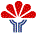 執行單位：中華民國資訊軟體協會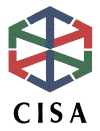 中華民國 111年4月目錄壹、計畫依據及目標	1貳、數位共好輔導說明	2叁、提案流程	7肆、提案方式及期限	8伍、應備資料	8陸、審查內容	10柒、執行須知	11捌、計畫聯絡方式	12玖、附件	13壹、計畫依據及目標中小企業的發展不僅象徵我國產業競爭力的興衰，亦為我國安定就業的重要力量，有鑑於數位經濟的興起，數位轉型已成為中小企業必須面對的議題，行政院自110年起推動｢雲世代產業數位轉型｣計畫，加強支持中小企業數位轉型。本計畫為其項下「輔導小微型企業數位轉型及永續發展計畫」之子計畫。其中「中小企業數位共好計畫」由經濟部中小企業處(以下簡稱主辦單位)推動，委託中華民國資訊軟體協會(以下簡稱本會)執行。本計畫奉行政院110年8月31日科部前字第1100054181號函核定，目的為協助我國小微型企業數位賦能，從轉念、轉骨到轉型，導入新興科技應用，促進企業經營管理效率及優化服務流程體驗…等。貳、數位共好輔導說明為落實與推動企業數位共好並形塑特色，本計畫以小微型企業為輔導對象，就特色主題或業種特性共通應用需求為核心，輔導導入適性化雲端或數位工具，協助小微型企業數位化、數位優化發展。註1：｢經濟部中小企業處引領中小微型企業數位轉型戰略攻頂計畫補助作業要點｣：https://cisatw365.pse.is/3zv34x。註2：中小企業認定標準查詢網址：https://cisatw365.pse.is/3xrshe稅籍登記查詢網址： https://cisatw365.pse.is/3vd8v6註3：輔導對象查詢網址： https://cisatw365.pse.is/3qwt4r註4：以發展成熟已具備市場接受度為原則，不認列新開發建置等相關費用，單一服務不納入考量，如：雲端空間租賃、簡訊購買、遠距視訊…等。註5：雲端應用服務使用流量認定標準，須說明方案使用方式，預計產生何種主要使用紀錄，例如：登入次數、工作互動數(資料新增、修改、查詢、瀏覽、點擊等次數或筆數)、使用人數(Active user)…等。雲端資料庫(data log)產生的使用紀錄或折線圖樣本，必須有：資服廠商名稱、方案名稱、企業名稱、使用時間X軸、使用次數Y軸、使用紀錄規劃檔。常態流量須實際使用流量達4個月(如相關雲端服務解決方案以週進行衡量，則須提供至少18週的常態流量)。叁、提案流程肆、提案方式及期限提案採線上繳件，請利用網際網路連線至本會之提案系統網址：https://www.cisa.tw/365，依操作程序上傳提案計畫書及其他應備資料。提案系統註冊及申請開放時間：111年4月28日(四)10:00起。申請截止時間：111年5月19日(四)17:00止。收件截止時間依前揭系統後台送出申請完成紀錄之時間認定，逾時不予受理亦不另行通知。凡經上傳、繳交、填寫之提案文件，提案單位不得以任何理由請求發還、作廢或刪除、撤銷。提案規範公告於本會網站(訊息公告/專案資訊)：https://www.cisanet.org.tw/。伍、應備資料於提案系統填寫相關資料時，須備妥並上傳以下資料：附件二、提案計畫書(WORD檔或PDF檔，檔案大小20 MB以下、至多50頁)提案單位及雲端服務供應商均需提供以下資格文件(紙本須加蓋公司大小章後，掃描PDF檔上傳至提案系統中，檔名請標示文件名稱及提案單位（例如：營業人銷售額與稅額申報書(401)_XX公司）：立案證明：依法登記或設立之證明，且證明上載有目前負責人或代表人姓名。（得以列印公開於目的事業主管機關網站之資料代之）納稅證明：合法納稅證明，請依下列規定檢附證明文件（提案單位所檢附證明文件，應與提案單位名義主體一致）：最近 1 年申報營利事業所得稅之年度損益及稅額計算表（未滿1年之新創公司可以最近一期「營業稅申報書」代之）。最近一期營業稅繳納證明文件，說明如下：最近一期營業稅繳款書收據聯或稅捐機關核章之最近一期營業人銷售額與稅額申報書(401)收執聯。不及提出最近一期證明者，得以前一期之納稅證明代之。新設立且未屆第一期營業稅繳納期限者，得以營業稅主管稽徵機關核發之核准設立登記函代之；經核定使用統一發票者，應一併檢附申領統一發票購票證相關文件。營業税或所得稅之納稅證明，得以與上開最近一期或前一期證明相同期間內主管稽徵機關核發之無違章欠稅之查復表代之。提出之雲端服務解決方案實績至少乙份：例如付費有效客戶之合約或銷售發票影本電子檔。提案簡報：計畫架構及策略、輔導企業及雲端服務解決方案說明、執行作法及應用情境、計畫預期成果…等可表現提案輔導規劃及計畫成效之亮點，共融類則需額外說明共融主題、整合性服務內容為何與現有整合性服務營運狀況…等說明。(PPT檔或PDF檔，檔案大小20 MB以下)其他注意事項：若提案單位與雲端服務供應商相同者，提供一份資格文件即可。上傳之資格證明文件請加蓋公司印鑑及負責人印章。提案單位提案數有2案(含)以上者，各案之資格文件及提案計畫書須依本提案作業規範分別上傳至提案系統。提案內容若涉及智慧財產權歸屬及侵害第三人合法權益時，由提案單位負責處理並承擔一切法律責任。所有提案文件，提案單位皆須據實填報，若經本會查核後，發現最終入選提案單位有填報不實者，將撤銷入選資格，並終止或解除合約。本會蒐集、處理或利用個人資料之特定目的，依個人資料保護法之特定目的及個人資料之類別規定者為限。曾與政府計畫簽約，然非因不可抗力因素而主動放棄繼續執行或未結案者，主辦單位及本會得取消入選資格、撤銷計畫經費並解除契約，且於二年內不得再申請本計畫提案。※不可抗力因素意指天災或事變等不可抗力或不可歸責於提案單位之事由，提案單位應檢具大眾媒體報導或鄉鎮市公所開具之相關證明、文件供查核。陸、審查內容提案計畫審查由本會聘請產、學、研各界專家學者組成審查委員會，依據提案內容進行評選，評分項目及權重如下表：備註: 1. 新創公司，指依法登記設立5年內之企業，以於106年1月1日後設立登記為準。2. 數位發展分群，請參照國發會109 年鄉鎮市區數位發展類型分類：https://cisatw365.pse.is/42wwvv。柒、執行須知本計畫依據「經濟部中小企業處辦理中小企業輔導作業須知」辦理。(經濟部中小企業處公告網址:https://law.moea.gov.tw/LawContent.aspx?id=FL036659)輔導期間：自入選公告日起至111年11月30日止。輔導經費核銷採總包價法，入選提案單位需開立統一發票請款。權利與義務：須配合參與本計畫所舉辦之各項活動、資料調查與收集、相關實地查訪…等事宜，參與狀況將列入年度執行評核。為了解輔導執行成效，受輔導企業及入選提案單位自受輔導起至結案後三年內，應配合提供追蹤管考資料或由入選提案單位彙整提報予本會。入選提案單位依規定須與本會簽約，並依合約規範之權利義務提供雲端服務解決方案，主要原則如下：於執行期間提供受輔導企業使用雲端服務解決方案，惟如提供雲端服務解決方案為受輔導企業已使用同規格之方案，將不予核銷撥款。針對已通過之雲端服務解決方案，若有方案更換、內容調整、版本更新或價格變更等調整需求，須經本會審核同意。依簽約計畫查核點，入選提案單位應開立請款憑證並檢附請款明細、自籌款項發票憑證、受輔導企業使用紀錄（如後台使用流量紀錄system log）及其他績效相關資料（如執行成果報告）等，向本會請撥款項。雲端服務解決方案之指標及使用流量，應符合與本會協議約定之標準，並配合主辦單位、本會進行實地抽查後台使用流量紀錄（system log）或其他查核方式，以達4個月常態流量要求。簽約計畫不得轉包及分包，違反規定時，本會得解除契約、終止契約，並得要求損害賠償。於入選後若有資料不實或違約、違法，經查證屬實，本會有權依法律或合約處置，並取消入選資格或追回相關輔導經費。所獲知之商業模式、機密與個人資料，應遵守新版個人資料保護法，負有安全管理與保密義務。入選提案單位需依本會規定時間內，協助受輔導企業完成數位能力評量前後測填寫。期中/期末簡報一律由提案單位計畫主持人負責簡報，若因故無法出席須提出具體說明，經本會同意後，改由其他成員進行報告。本會得視實際推動情形或政策需要，調整本規範公告內容。捌、計畫聯絡方式執行單位：中華民國資訊軟體協會 地方創生處二組電話：(02)2553-3988轉 835邱小姐、608李小姐、383許小姐傳真：(02)2553-1319電郵：cisaims@cisanet.org.tw地址：台北市大同區承德路二段239號6樓FB粉絲專頁：https://www.facebook.com/cisa365玖、附件提案單位自我檢查表提案計畫書格式人事費職級與編列原則企業合作意向書格式附件一、提案單位自我檢查表提案單位自我檢查結果： 齊全　　	 不齊全	提案單位檢查人：_______________（簽名或用印）註：請將本表掃描成PDF檔上傳系統。附件二、提案計畫書格式111年推動企業數位共好計畫提案計畫書計畫名稱：(計畫全名)提案類型：□數位普及輔導                     □數位共融輔導主辦單位：經濟部中小企業處執行單位：中華民國資訊軟體協會提案單位：(單位全銜)中華民國111年○月○ 日目錄(請加上頁碼)第一部份：基本資料、提案單位基本資料表、計畫內容摘要第二部分：計畫內容、計畫目標、計畫推動策略與方法計畫架構及策略輔導企業、雲端工具及數位應用工具導入概要雲端服務解決方案說明實施方法及步驟應用服務情境說明營運及商業模式關鍵績效指標合作單位、計畫預期成果量化效益質化效益、計畫預定進度與查核點計畫預定進度計畫查核點、資源需求人力需求經費需求、計畫可行性分析雲端服務供應商實績說明計畫管理能力過往執行政府單位資訊應用相關輔導計畫、附件(交付佐證資料)、個人資料蒐集與利用聲明第一部份：基本資料提案單位基本資料表計畫內容摘要第二部分：計畫內容計畫目標   （提出本提案計畫預期目標與效益）計畫推動策略與方法計畫架構及策略(含雲端服務解決方案導入之優勢與競爭力分析)輔導企業、雲端工具及數位應用工具導入概要(說明預計輔導特色主題或業種特性背景介紹及需求，並提出預計輔導企業彙總表；另共融案須填寫下表)雲端服務解決方案說明(如雲端服務解決方案已通過雲市集審核，請直接帶入雲市集方案內容及上架畫面截圖)實施方法及步驟
（須針對預計導入之目標客群現況與需求內容，依據四大輔導方向及對應關鍵績效指標(KPI)項目，提出具體且可行之地推作法、輔導模式、雲端服務解決方案及導入數位應用工具說明；另共融案須說明針對特色主題或業種特性整合相關企業互助共融，提升整體數位能量與特色發展之具體作法。）應用服務情境說明
（請以圖示表達並佐以文字說明導入雲端服務解決方案後，小微型企業應用之營運模式情境，藉由使用者的特性、環境與發展方向等，說明雲端服務應用模式導入下企業轉變的具體效益）營運及商業模式
(須具體說明對輔導企業導入之雲端服務解決方案及數位應用工具後，配合所作之地推服務內容，進而預期使輔導企業提升營運效率、增加客戶/營收及後台可提供數據營運分析之工具內容，達到系統面、營收面、營運體質的整體改變。關鍵績效指標(計畫整體性KPI) 請依提案內容提出具體可衡量、可達成、可驗證之重要量化成果產出，訂定關鍵績效指標，如原有格式長度及寬度不敷使用，請自行調整。註：如原有格式長度及寬度不敷使用，請自行調整。合作單位(敍明合作單位以及工作內容)(與合作單位的計畫分工架構圖、角色與工作內容之分配)合作單位：OOO現況介紹預計合作內容及執行方式相關合作佐證資料(立案證明、計畫合作意向書)合作單位：OOO現況介紹預計合作內容及執行方式相關合作佐證資料(立案證明、計畫合作意向書)參、計畫預期成果 量化效益訂定能具體展現目標實現之量化績效指標項目，分析並說明輔導前之現況及輔導後預期成效。質化效益依輔導主軸說明輔導後預期質化效益內容。★依輔導方向所提之指標內容說明具體質化效益(如企業數位營運能力、數位化成果效益、營運及商業模式…等)。★數位共融類須加強說明所提出特色主題之亮點效益。肆、計畫預定進度與查核點計畫預定進度計畫甘特圖（含工作權重）註：如原有格式長度及寬度不敷使用，請自行增列調整。計畫查核點計畫查核點第一次查核點：111年07月15日，預計成果達成率35%，累計達成率35%第二次查核點：111年11月30日，預計成果達成率65%，累計達成率100%註：如原有格式長度及寬度不敷使用，請自行增列調整。伍、資源需求人力需求提案單位計畫主持人學經歷表註：計畫主持人原則上應由研究員級人員擔任。提案單位人力需求表註一：本表職級請依經濟部及所屬機關委辦計畫預算編列基準：科技發展類－推廣服務類之人事費編列－各職級定義。註二：如原有格式長度及寬度不敷使用，請自行增列調整。經費需求總經費明細表（111// ～111/11/30）                                                                                                                            單位（新台幣）：元註一：就經費明細表之各項會計科目細項說明（含計算公式），請撰寫於此表並分別說明。註二：本表之會計科目至少需表達到二級科目。註三：如原有格式長度及寬度不敷使用，請自行增列調整。註四：各會計科目之編列均採未稅基礎，不含營業稅。註五：除本計畫提案作業規範另有規定外，不得以政府負擔經費購置資訊硬體設備、一般設備或固定資產、購置電腦軟體與作業系統之採購、通訊租賃費用、已商品化之軟體修改費用、非導入方案之教育訓練費用、資訊服務費等，及依經濟部中小企業處規範不得編列之科目。註六：直接薪資應以實際薪資編列，且不應低於每人基本工資，整體薪資佔總經費比，建議在30%以下。註七：本表限以新台幣進行經費編列陸、計畫可行性分析雲端服務供應商實績說明(雲端服務能量、資服業者背景、經歷及導入之成功案例)。計畫管理能力（含提案單位服務能量、專案相關實績說明及合作單位之專業能量說明，如有相關佐證或證照文件可檢附）。 過往執行政府單位資訊應用相關輔導計畫109年~110年執行政府單位相關輔導計畫註：請列舉近二年內曾參與相關計畫之實績。柒、附件(交付佐證資料)預定輔導企業彙總表註：如原有格式長度及寬度不敷使用，請自行增列調整。企業合作意向書共計OO份其他佐證資料請自行提出捌、個人資料蒐集與利用聲明中華民國資訊軟體協會(以下簡稱本會)為執行推動企業數位共好計畫，協助我國小微型企業數位賦能，導入新興科技應用，促進企業經營管理效率及優化服務流程體驗之目的，所蒐集、處理或利用之個人資料依「中華民國個人資料保護法」辧理。蒐集之個人資料項目：企業負責人姓名、性別、E-mail，及企業聯人姓名、職稱、行動電話、E-mail。個人資料使用目的和範圍：提供經濟部中小企業處瞭解本計畫之執行狀況、作為計畫執行結果的統計分析，以及作為日後不定期的推廣之用，包括通知或邀請提供上述個人資料之中小企業從業人員相關訊息與活動。個人資料使用地區：中華民國境內。上述個人資料為執行計畫所必需，如不同意提供上述第一項之個人資料，或提供不完全者，本會得拒絕其參加本計畫的輔導。本會得因政府之規定或蒐集之目的消失時，依照個人資料保護法第 11 條進行個資的刪除及停止處理利用，將不另行通知提供個資之當事人。依個人資料保護法第3條之規定，個人資料當事人可行使修正、停止處理及刪除之權利，行使方式如下：以書面查詢：地址為台北市大同區承德路二段239號6樓。以電子郵件查詢：privacy@cisanet.org.tw。個人同意中華民國資訊軟體協會根據以上「推動企業數位共好計畫」個人資料蒐集與利用聲明」蒐集與利用本人個人資料。人事費職級與編列原則經濟部及所屬機關委辦計畫人事費職級認定表經費編列原則及基準111年推動企業數位共好計畫-「計畫名稱○○○」企業合作意向書本計畫為協助我國小微型企業數位賦能，從轉念、轉骨到轉型，推動小微型企業數位化或數位優化。導入雲端服務解決方案或數位應用工具，具備數位應用及營運之能力，提升企業經營管理效率及優化服務流程體驗…等。在此原則下，特與提案單位公司全名簽訂本企業合作意向書，以作為雙方進一步合作計畫之基礎。企業基本資料：同意負擔部份雲端服務使用費，其自付額與政府負擔比例為1:1，最遲於111/8/1前導入以下雲端服務解決方案、數位應用工具及輔導內容：參與本計畫之企業，充分了解不得重複參與下列計畫輔導或補助：(一)110年及111年「雲世代產業數位轉型計畫」等相關計畫(二)經濟部「推動中小型店家數位轉型補助方案」不得於當年度同時接受經濟部中小企業處其他計畫輔導在本計畫不洩漏企業之商業資訊承諾下，輔導之企業須配合進行不定期雲服務使用查驗抽測、電訪關懷，並撰寫相關問卷調查。本合作意向書一旦簽署後即立刻生效，並表示雙方對於本合作意向書內容的同意。個人資料蒐集與利用聲明中華民國資訊軟體協會(以下簡稱本會)為執行推動企業數位共好計畫，協助我國小微型企業數位賦能，導入新興科技應用，促進企業經營管理效率及優化服務流程體驗之目的，所蒐集、處理或利用之個人資料依「中華民國個人資料保護法」辧理。蒐集之個人資料項目：企業負責人姓名、性別、E-mail，及企業聯絡人姓名、職稱、行動電話、E-mail。個人資料使用目的和範圍：提供經濟部中小企業處瞭解本計畫之執行狀況、作為計畫執行結果的統計分析，以及作為日後不定期的推廣之用，包括通知或邀請提供上述個人資料之中小企業從業人員相關訊息與活動。個人資料使用地區：中華民國境內。上述個人資料為執行計畫所必需，如不同意提供上述第一項之個人資料，或提供不完全者，本會得拒絕其參加本計畫的輔導。本會得因政府之規定或蒐集之目的消失時，依照個人資料保護法第 11 條進行個資的刪除及停止處理利用，將不另行通知提供個資之當事人。依個人資料保護法第3條之規定，個人資料當事人可行使修正、停止處理及刪除之權利，行使方式如下：以書面查詢：地址為臺北市大同區承德路二段239號6樓。以電子郵件查詢：privacy@cisanet.org.tw。個人同意中華民國資訊軟體協會根據以上「推動企業數位共好計畫」個人資料蒐集與利用聲明」蒐集與利用本人個人資料。立約人用印並同意本企業合作意向書以上規定並會遵守之：公司名稱：代表人： 電  話：                                地  址：統一編號：年           月           日類型數位普及輔導數位共融輔導輔導主軸為加速小微型企業具體感受雲端服務為企業帶來的成效，提供容易上手且為小微型企業所需的雲端服務應用內容，並透過現地陪伴輔導方式，滿足數位化營運基本需求。為推動小微型企業(群)以共同需求理念鏈結，依創新特色，選定共融主題並結合雲端服務及數位科技，集結企業共同導入整合性服務應用，進而促成服務創新、營運優化及數據驅動，共同朝數位優化發展。輔導家數帶動至少(含)100家小微型企業使用雲端服務解決方案。帶動至少(含)50家小微型企業使用整合性數位應用或雲端服務解決方案。輔導經費每案新台幣220萬元(含稅)為上限(依輔導量能與帶動家數由委員核定)。每案輔導總經費至少60%為雲端服務使用費。每案新台幣200萬元(含稅)為上限(依推動特色與帶動家數由委員核定)。每案輔導總經費至少35%為雲端服務使用費。提案單位雲端服務供應商獨立提案或結合依法設立之公司、登記有案之法人、在地組織提案。依法設立之公司、登記有案之法人、在地組織結合雲端服務供應商提案。上述雲端服務供應商須符合之資格條件如註1。提案單位須提出與合作單位之計畫合作意向書雲端服務供應商獨立提案或結合依法設立之公司、登記有案之法人、在地組織提案。依法設立之公司、登記有案之法人、在地組織結合雲端服務供應商提案。上述雲端服務供應商須符合之資格條件如註1。提案單位須提出與合作單位之計畫合作意向書輔導對象符合中小企業認定標準9人(含)以下之小微型企業(含僅辦理稅籍登記者)。(註2)符合中小企業認定標準9人(含)以下之小微型企業(含僅辦理稅籍登記者)。(註2)如因計畫需求提出9人以上中小企業，則每個目標主題至多3家，且須提出其參與計畫之必要性及負責執行之內容，經審查通過方可納入。輔導對象限制條件本計畫輔導對象不得與以下計畫重複(註3)：(1)110年及111年「雲世代產業數位轉型計畫」等相關計畫。(2)經濟部「推動中小型店家數位轉型補助方案」。當年度不得同時接受經濟部中小企業處其他計畫輔導。受輔導企業若為雲端服務供應商之既有客戶，導入之服務必須為新購使用項目。本計畫輔導對象不得與以下計畫重複(註3)：(1)110年及111年「雲世代產業數位轉型計畫」等相關計畫。(2)經濟部「推動中小型店家數位轉型補助方案」。當年度不得同時接受經濟部中小企業處其他計畫輔導。受輔導企業若為雲端服務供應商之既有客戶，導入之服務必須為新購使用項目。輔導方向一、普及雲端應用針對個別小微型企業基本營運需求，協助導入適切且成熟的雲端服務解決方案，藉由雲端應用為企業創造改變之目的。二、奠基數位知能落實個別小微型企業陪伴及輔導，並運用多元數位應用知能活動，協助企業提升雲端應用基礎能力。三、企業應用案例透過陪伴輔導及導入雲端服務，協助個別小微型企業數位化、符合企業階段性需求，挖掘及推廣雲端服務解決方案導入後之應用示範案例，帶動企業數位化發展。四、提供營運數據指引協助個別小微型企業蒐集、分析雲端工具獲得之使用數據，並瞭解數據涵義，提供企業後續營運之參考。注意事項：提案時須提出預定輔導企業彙總表(附件二)及其中10%參與業者之企業合作意向書(附件四)。一、適性數位應用結合相關組織，透過盤點調查找出特色主題或業種特性共通應用需求，推廣組合化、特色化之主題性雲端服務解決方案，達到擴大經濟規模或創造亮點效益之目的。二、擴散數位知能以特色主題或業種特性之企業共通需求和趨勢發展為主題，運用多元數位應用知能活動，催化企業交流，擴散企業群雲端應用能力。三、企業亮點典範透過陪伴輔導及導入雲端服務，協助小微型企業數位優化、符合企業階段性需求，挖掘及推廣雲端服務解決方案導入後之亮點典範，帶動企業群數位優化發展。四、數據驅動營運模式協助企業群蒐集、分析雲端工具獲得之使用數據，並瞭解數據涵義，提供企業群後續深化數據運用相關具體建議。注意事項：提案時須提出預定輔導企業彙總表(附件二)，及合作單位提出30%參與業者之企業合作意向書(附件四)。基本工作項目及達成數導入雲端服務解決方案至少1項，且須說明使用效益。輔導企業中至少(含)20%業者須導入數位支付服務。專案顧問輔導每家至少3次，現地輔導不得少於1次，並建立企業個案輔導紀錄。提升多元數位應用知能活動至少2場。推動企業應用成果影片1式。雲端服務數據蒐集分析1式。導入雲端服務解決方案至少1項，且須說明使用效益。提出整合性數位應用工具至少1項，且須說明使用效益。輔導企業中至少(含)30%業者須導入數位支付服務。專案顧問輔導每家至少5次，現地輔導不得少於2次，並建立企業個案輔導紀錄。提升多元數位應用知能活動至少3場。整合性推廣活動至少1場。雲服務亮點推動成果影片1式。雲端服務數據分析與建議1式。自訂績效指標自訂可彰顯雲端服務應用之量化績效指標(3面向至少擇2面向，該2面向至少提報2項自訂指標)營運面績效指標：如帶動店家銷售額成長(千元) 、營收成長率(%)、成本下降率(%)、客單價提升(千元)、轉換率提升(%)、來客數提升(人次)、其他(自提)。客戶面績效指標：如原服務方案續租率(%)、預約未到率降低(%)、新增會員數(人數)、其他(自提)。流程面績效指標：如縮短服務時間(秒/分)、服務效率提升(%)、其他(自提)。自訂可彰顯雲端服務應用之量化績效指標(3面向至少擇2面向，該2面向至少提報2項自訂指標)營運面績效指標：如帶動店家銷售額成長(千元) 、營收成長率(%)、成本下降率(%)、客單價提升(千元)、轉換率提升(%)、來客數提升(人次)、其他(自提)。客戶面績效指標：如原服務方案續租率(%)、預約未到率降低(%)、新增會員數(人數)、其他(自提)。流程面績效指標：如縮短服務時間(秒/分)、服務效率提升(%)、其他(自提)。雲端服務解決方案導入條件所導入之雲端服務解決方案(註4)，輔導企業必須有至少(含)4個月常態流量，期末系統後台須呈現使用區間及常態流量趨勢圖(註5)。參與之小微型企業須負擔部份雲端服務使用費，其自付額與政府負擔比例為1:1，且每家小微型企業雲端服務使用費(含自付額)以新台幣4萬元為上限。所導入之雲端服務解決方案(註4)，輔導企業必須有至少(含)4個月常態流量，期末系統後台須呈現使用區間及常態流量趨勢圖(註5)。參與之小微型企業須負擔部份雲端服務使用費，其自付額與政府負擔比例為1:1，且每家小微型企業雲端服務使用費(含自付額)以新台幣4萬元為上限。雲端服務條件由雲端服務供應商提供雲端伺服器及應用程式，供使用者透過網際網路執行特定運作功能（包含但不限於：存取、紀錄、統計、分析、運算等功能）之平台、資訊應用服務或顧問諮詢服務等。提供之內容必須包括相關教育訓練、技術諮詢或客戶服務等。已通過「雲市集」審查之雲端服務解決方案，請提供通過之佐證與實績資料。如所提出之雲端服務解決方案，尚未在「雲市集」上架，請依據｢經濟部中小企業處引領中小微型企業數位轉型戰略攻頂計畫補助作業｣要點規範，提供之雲端服務解決方案技術特性說明、教育訓練規劃等及佐證文件。符合雲端服務解決方案評估標準：確實100%使用公有雲須符合資安保障規範具服務層級協定(SLA)透過API協助數據分析、提供管理報表回饋小微型企業雲端服務解決方案技術特性說明由雲端服務供應商提供雲端伺服器及應用程式，供使用者透過網際網路執行特定運作功能（包含但不限於：存取、紀錄、統計、分析、運算等功能）之平台、資訊應用服務或顧問諮詢服務等。提供之內容必須包括相關教育訓練、技術諮詢或客戶服務等。已通過「雲市集」審查之雲端服務解決方案，請提供通過之佐證與實績資料。如所提出之雲端服務解決方案，尚未在「雲市集」上架，請依據｢經濟部中小企業處引領中小微型企業數位轉型戰略攻頂計畫補助作業｣要點規範，提供之雲端服務解決方案技術特性說明、教育訓練規劃等及佐證文件。符合雲端服務解決方案評估標準：確實100%使用公有雲須符合資安保障規範具服務層級協定(SLA)透過API協助數據分析、提供管理報表回饋小微型企業雲端服務解決方案技術特性說明作業流程進行及注意事項提案規範：公告於本會網站(訊息公告/專案資訊)： https://www.cisanet.org.tw/線上提案系統：https://www.cisa.tw/365提案申請：至本會線上提案系統填寫提案資料，並於截止時間前完成「送出提案申請」。未送出申請或截止前未完成申請者，視為未提案。資格審查：由本會審核提案文件之正確性，資格不符或文件欠缺者，則不予受理。遴選會議：由本會聘請產、學、研各界專家學者組成審查委員會，依據提案內容進行評選。提案單位計畫主持人須親自出席並進行簡報，無正當理由未出席者，視為棄權。(詳細審查日期與時間於資格審查作業完成後，由本會另行通知)入選結果：公告於本會網站(訊息公告/專案資訊)：  https://www.cisanet.org.tw/簽約執行：入選者須依審查委員建議，於指定期間內依本會規定之格式提交簽約計畫書等相關文件並進行簽約作業及執行。序        類型項目數位普及輔導 數位共融輔導權重計畫完整性提案內容應符合小微型企業需求，並針對輔導方向，清楚展現具體性、完整性及可行性之內容。提案內容應具有整合性之共融規劃，並針對輔導方向，清楚展現具體性、完整性及可行性。30%工具適切性雲端服務解決方案發展成熟，且具備市場接受度，並符合企業基本營運需求。雲端服務解決方案及數位應用工具須能符合特色主題或業種特性共通應用需求，並能提供組合化、特色化之主題性雲端服務解決方案。20%推動可行性計畫所提列實質執行推動項目及說明內容，具創新性、可行性。計畫所提列實質執行推動項目及說明內容，具創新性、可行性。30%績效指標有效性績效指標之質、量化訂定具體且可有效展現成效。績效指標之質、量化訂定具體且可有效展現成效。10%專業能量整合力提案團隊整合能量與雲端服務供應商專業實績。提案團隊整合能量與雲端服務供應商專業實績。10%加分項目雲端服務解決方案為新創公司所提出。輔導企業所在地於鄉鎮市區數位發展分群2~4區之區域。雲端服務解決方案為新創公司所提出。輔導企業所在地於鄉鎮市區數位發展分群2~4區之區域。雲端服務解決方案為新創公司所提出。輔導企業所在地於鄉鎮市區數位發展分群2~4區之區域。「推動企業數位共好計畫」提案單位自我檢查表「推動企業數位共好計畫」提案單位自我檢查表「推動企業數位共好計畫」提案單位自我檢查表「推動企業數位共好計畫」提案單位自我檢查表提案單位名稱：                   提案單位名稱：                   提案單位名稱：                   提案單位名稱：                   繳交文件繳交文件已附未附1提案單位依法設立登記之證明（需加蓋公司大小章）掃瞄並上傳至系統2提案單位納稅證明（需加蓋公司大小章）掃瞄並上傳至系統3雲端服務供應商依法設立登記之證明（需加蓋公司大小章）掃瞄並上傳至系統4雲端服務供應商納稅證明（需加蓋公司大小章）掃瞄並上傳至系統5計畫書與簡報掃瞄並上傳至系統6計畫合作單位之合作意向書掃瞄並上傳至系統7參與業者之企業合作意向書掃瞄並上傳至系統7提供企業合作意向書之企業已至臺灣雲市集查詢，確認參與業者未參與其他計畫________份提案單位提案單位統一編號統一編號企業負責人企業負責人企業負責人員工人數員工人數資本總額資本總額新台幣　　　　（元）新台幣　　　　（元）新台幣　　　　（元）前一年營業額前一年營業額前一年營業額新台幣　　　　（元）新台幣　　　　（元）新台幣　　　　（元）新台幣　　　　（元）地　　址地　　址單位網址單位網址主要營業、服務項目主要營業、服務項目資料項目資料項目計畫主持人計畫主持人計畫主持人計畫主持人計畫主持人計畫聯絡人計畫聯絡人計畫聯絡人計畫聯絡人計畫聯絡人姓　　名姓　　名部　　門部　　門職　　稱職　　稱e-maile-mail聯絡電話／手機聯絡電話／手機傳　　真傳　　真4月5月6月6月7月8月8月9月10月11月工作執行進度％當月工作執行進度％累計經費運用進度％當月經費運用進度％累計計畫名稱提案類型□數位普及輔導 □數位共融輔導□數位普及輔導 □數位共融輔導共融主題
(共融必填)輔導家數(家)輔導業種請說明擬輔導之業種類型輔導區域請說明擬輔導之區域雲端服務解決方案工具內容請說明規劃導入或輔導使用之雲端服務解決方案請說明規劃導入或輔導使用之雲端服務解決方案整合性服務
(共融必填)請說明規劃導入或輔導使用之整合性服務項目為何？請說明規劃導入或輔導使用之整合性服務項目為何？總提案金額A新台幣(含稅)A=B+C輔導經費B新台幣(含稅)自籌款(小微型企業自付額)C新台幣(含稅)C=D/2雲端服務
使用費用D新台幣(含稅）政府負擔雲端服務使用費佔比EE=(D/2)/B普及E ≥60%共融E ≥35%政府負擔雲端服務使用費佔比EE=(D/2)/B普及E ≥60%共融E ≥35%合作單位(共融必填)如多個單位請自行向下新增欄位敍明如多個單位請自行向下新增欄位敍明合作內容(條列式說明)現況說明
及需求（請說明輔導前之現況及需求，請勿超過150字）（請說明輔導前之現況及需求，請勿超過150字）（請說明輔導前之現況及需求，請勿超過150字）（請說明輔導前之現況及需求，請勿超過150字）（請說明輔導前之現況及需求，請勿超過150字）輔導重點摘要（請說明本提案之輔導重點：包含輔導主軸面向、輔導需求、地推作法、雲端服務解決方案及導入數位應用工具等說明，共融案須另說明特色主題或業種特性，提升整體數位能量與特色發展之具體作法，請勿超過150字）（請說明本提案之輔導重點：包含輔導主軸面向、輔導需求、地推作法、雲端服務解決方案及導入數位應用工具等說明，共融案須另說明特色主題或業種特性，提升整體數位能量與特色發展之具體作法，請勿超過150字）（請說明本提案之輔導重點：包含輔導主軸面向、輔導需求、地推作法、雲端服務解決方案及導入數位應用工具等說明，共融案須另說明特色主題或業種特性，提升整體數位能量與特色發展之具體作法，請勿超過150字）（請說明本提案之輔導重點：包含輔導主軸面向、輔導需求、地推作法、雲端服務解決方案及導入數位應用工具等說明，共融案須另說明特色主題或業種特性，提升整體數位能量與特色發展之具體作法，請勿超過150字）（請說明本提案之輔導重點：包含輔導主軸面向、輔導需求、地推作法、雲端服務解決方案及導入數位應用工具等說明，共融案須另說明特色主題或業種特性，提升整體數位能量與特色發展之具體作法，請勿超過150字）雲端服務供應商介紹/(請簡述本計畫雲端服務供應商背景及雲端服務能量，例：公司簡介、產品項目、相關實績證明…等)
(請簡述本計畫雲端服務供應商背景及雲端服務能量，例：公司簡介、產品項目、相關實績證明…等)
(請簡述本計畫雲端服務供應商背景及雲端服務能量，例：公司簡介、產品項目、相關實績證明…等)
(請簡述本計畫雲端服務供應商背景及雲端服務能量，例：公司簡介、產品項目、相關實績證明…等)
(請簡述本計畫雲端服務供應商背景及雲端服務能量，例：公司簡介、產品項目、相關實績證明…等)
共融主題整合性服務項目服務項目作法請依整合性服務項目提出作法與推動規劃營運現況請依整合性服務提出現有營運狀況或績效進行說明預期目標請依整合性服務提出計畫後預期目標或績效雲端服務供應商雲端服務供應商統一編號營業項目營業項目(請勾選，可複選)□I301010資訊軟體服務業□I301020資料處理服務業□I301030電子資訊供應服務業(請勾選，可複選)□I301010資訊軟體服務業□I301020資料處理服務業□I301030電子資訊供應服務業(請勾選，可複選)□I301010資訊軟體服務業□I301020資料處理服務業□I301030電子資訊供應服務業設立登記日期設立登記日期實收資本額/資本總額公司官網公司官網員工人數公司簡介公司簡介雲端服務解決方案名稱及說明雲端服務解決方案名稱及說明雲端服務供應商可服務能量上限(每年)雲端服務供應商可服務能量上限(每年)1~10 家     11~100家    101~200家  201~300家   301~400家   401~500家   501家以上(單選)1~10 家     11~100家    101~200家  201~300家   301~400家   401~500家   501家以上(單選)1~10 家     11~100家    101~200家  201~300家   301~400家   401~500家   501家以上(單選)方案類別(請勾選，可複選)(一)提升營運效率進銷存管理       企業資源規劃(ERP) 財會管理人力資源管理(HR) 客戶關係管理(CRM) 雲端辦公協作雲端收銀(POS)    生產管理  其他_______(二)增加客戶/營收客戶服務系統     開店平台          其他_______(一)提升營運效率進銷存管理       企業資源規劃(ERP) 財會管理人力資源管理(HR) 客戶關係管理(CRM) 雲端辦公協作雲端收銀(POS)    生產管理  其他_______(二)增加客戶/營收客戶服務系統     開店平台          其他_______(一)提升營運效率進銷存管理       企業資源規劃(ERP) 財會管理人力資源管理(HR) 客戶關係管理(CRM) 雲端辦公協作雲端收銀(POS)    生產管理  其他_______(二)增加客戶/營收客戶服務系統     開店平台          其他_______(一)提升營運效率進銷存管理       企業資源規劃(ERP) 財會管理人力資源管理(HR) 客戶關係管理(CRM) 雲端辦公協作雲端收銀(POS)    生產管理  其他_______(二)增加客戶/營收客戶服務系統     開店平台          其他_______適用行業別(請勾選，可複選)不限產業   製造業         批發零售業      住宿及餐飲業   運輸及倉儲物流              出版、影音、傳播及資通訊服務  教育業     藝術娛樂休閒   金融保險        醫療  營建工程   其他_______不限產業   製造業         批發零售業      住宿及餐飲業   運輸及倉儲物流              出版、影音、傳播及資通訊服務  教育業     藝術娛樂休閒   金融保險        醫療  營建工程   其他_______不限產業   製造業         批發零售業      住宿及餐飲業   運輸及倉儲物流              出版、影音、傳播及資通訊服務  教育業     藝術娛樂休閒   金融保險        醫療  營建工程   其他_______不限產業   製造業         批發零售業      住宿及餐飲業   運輸及倉儲物流              出版、影音、傳播及資通訊服務  教育業     藝術娛樂休閒   金融保險        醫療  營建工程   其他_______適用中小微型企業規模(請勾選，可複選)9人以下  10~20人  21~50人   51~100人  101~200人  9人以下  10~20人  21~50人   51~100人  101~200人  9人以下  10~20人  21~50人   51~100人  101~200人  9人以下  10~20人  21~50人   51~100人  101~200人  地推對象及作法(目標推廣對象、具體作法及陪伴輔導)(目標推廣對象、具體作法及陪伴輔導)(目標推廣對象、具體作法及陪伴輔導)(目標推廣對象、具體作法及陪伴輔導)雲端服務解決方案具體內容功能規格、性能（請檢附雲端服務解決方案項目內容與指標）功能規格、性能（請檢附雲端服務解決方案項目內容與指標）功能規格、性能（請檢附雲端服務解決方案項目內容與指標）功能規格、性能（請檢附雲端服務解決方案項目內容與指標）雲端服務解決方案具體內容特色與發展現況（請說明為何適用小微型企業，例如適用規模、業種及對應目標客戶需求的服務特色，若為雲端交易服務平台，請提出現有活躍流量與轉換率）特色與發展現況（請說明為何適用小微型企業，例如適用規模、業種及對應目標客戶需求的服務特色，若為雲端交易服務平台，請提出現有活躍流量與轉換率）特色與發展現況（請說明為何適用小微型企業，例如適用規模、業種及對應目標客戶需求的服務特色，若為雲端交易服務平台，請提出現有活躍流量與轉換率）特色與發展現況（請說明為何適用小微型企業，例如適用規模、業種及對應目標客戶需求的服務特色，若為雲端交易服務平台，請提出現有活躍流量與轉換率）方案定價及內容1.價格總計新台幣(含稅)      元/月，此價格包含的服務內容：雲端服務解決方案使用期限____個月（只能填數字4~12）；資料筆數____ (數字)或 使用人數______(數字)不得高於市價，請檢附原有市價佐證文件或提供方案連結網址，檢附文件請於空白處標示「方案定價佐證文件及公司名稱」網址：________________________方案內容(功能項目詳列說明)續約方案（例如續約優惠價格與期程、加購優惠等，字數100以內）1.價格總計新台幣(含稅)      元/月，此價格包含的服務內容：雲端服務解決方案使用期限____個月（只能填數字4~12）；資料筆數____ (數字)或 使用人數______(數字)不得高於市價，請檢附原有市價佐證文件或提供方案連結網址，檢附文件請於空白處標示「方案定價佐證文件及公司名稱」網址：________________________方案內容(功能項目詳列說明)續約方案（例如續約優惠價格與期程、加購優惠等，字數100以內）1.價格總計新台幣(含稅)      元/月，此價格包含的服務內容：雲端服務解決方案使用期限____個月（只能填數字4~12）；資料筆數____ (數字)或 使用人數______(數字)不得高於市價，請檢附原有市價佐證文件或提供方案連結網址，檢附文件請於空白處標示「方案定價佐證文件及公司名稱」網址：________________________方案內容(功能項目詳列說明)續約方案（例如續約優惠價格與期程、加購優惠等，字數100以內）1.價格總計新台幣(含稅)      元/月，此價格包含的服務內容：雲端服務解決方案使用期限____個月（只能填數字4~12）；資料筆數____ (數字)或 使用人數______(數字)不得高於市價，請檢附原有市價佐證文件或提供方案連結網址，檢附文件請於空白處標示「方案定價佐證文件及公司名稱」網址：________________________方案內容(功能項目詳列說明)續約方案（例如續約優惠價格與期程、加購優惠等，字數100以內）雲平台架構（SaaS/PaaS）雲平台架構須100%公有雲，其方案屬於□AZURE □AWS □Google Cloud Platform □hicloud □其他:        服務內容：□SaaS   □PaaS                          (請勾選，單選)雲平台架構須100%公有雲，其方案屬於□AZURE □AWS □Google Cloud Platform □hicloud □其他:        服務內容：□SaaS   □PaaS                          (請勾選，單選)雲平台架構須100%公有雲，其方案屬於□AZURE □AWS □Google Cloud Platform □hicloud □其他:        服務內容：□SaaS   □PaaS                          (請勾選，單選)雲平台架構須100%公有雲，其方案屬於□AZURE □AWS □Google Cloud Platform □hicloud □其他:        服務內容：□SaaS   □PaaS                          (請勾選，單選)雲端服務常態流量檢核標準請定義雲端服務項目及常態流量：單一用戶常態流量：服務項目內容為何?產生何種主要的使用紀錄，例如登入次數，工作互動數(資料新增、修改、查詢、瀏覽、點擊等次數或筆數)，使用人數(Active user)，請自訂最終檢核小微型企業主(非消費者端)使用雲端工具之最低使用量/週期(每日/週)?並提供使用紀錄規劃樣本與擷取畫面。計畫期間總流量請定義雲端服務項目及常態流量：單一用戶常態流量：服務項目內容為何?產生何種主要的使用紀錄，例如登入次數，工作互動數(資料新增、修改、查詢、瀏覽、點擊等次數或筆數)，使用人數(Active user)，請自訂最終檢核小微型企業主(非消費者端)使用雲端工具之最低使用量/週期(每日/週)?並提供使用紀錄規劃樣本與擷取畫面。計畫期間總流量請定義雲端服務項目及常態流量：單一用戶常態流量：服務項目內容為何?產生何種主要的使用紀錄，例如登入次數，工作互動數(資料新增、修改、查詢、瀏覽、點擊等次數或筆數)，使用人數(Active user)，請自訂最終檢核小微型企業主(非消費者端)使用雲端工具之最低使用量/週期(每日/週)?並提供使用紀錄規劃樣本與擷取畫面。計畫期間總流量請定義雲端服務項目及常態流量：單一用戶常態流量：服務項目內容為何?產生何種主要的使用紀錄，例如登入次數，工作互動數(資料新增、修改、查詢、瀏覽、點擊等次數或筆數)，使用人數(Active user)，請自訂最終檢核小微型企業主(非消費者端)使用雲端工具之最低使用量/週期(每日/週)?並提供使用紀錄規劃樣本與擷取畫面。計畫期間總流量雲市集上架畫面截圖(雲端服務解決方案已通過雲市集審核，請附雲市集上架畫面截圖，無則免)(雲端服務解決方案已通過雲市集審核，請附雲市集上架畫面截圖，無則免)(雲端服務解決方案已通過雲市集審核，請附雲市集上架畫面截圖，無則免)(雲端服務解決方案已通過雲市集審核，請附雲市集上架畫面截圖，無則免)雲端服務解決方案技術特性說明雲端服務解決方案技術特性說明雲端服務解決方案技術特性說明雲端服務解決方案技術特性說明雲端服務解決方案技術特性說明雲端服務穩定度（請說明系統於真實網路（三大電信）環境下整體效能表現，並確保負載平衡機制可正常運行並使使用者感受達到 SLA 水準，字數300字以內）（請說明系統於真實網路（三大電信）環境下整體效能表現，並確保負載平衡機制可正常運行並使使用者感受達到 SLA 水準，字數300字以內）（請說明系統於真實網路（三大電信）環境下整體效能表現，並確保負載平衡機制可正常運行並使使用者感受達到 SLA 水準，字數300字以內）（請說明系統於真實網路（三大電信）環境下整體效能表現，並確保負載平衡機制可正常運行並使使用者感受達到 SLA 水準，字數300字以內）資安風險（請說明下列項目是否無中高度以上資安風險：程式碼檢測、網站弱點掃描、主機弱點掃描、APP資安檢測、滲透測試、第三方開源元件安全及授權，字數500字以內）（請說明下列項目是否無中高度以上資安風險：程式碼檢測、網站弱點掃描、主機弱點掃描、APP資安檢測、滲透測試、第三方開源元件安全及授權，字數500字以內）（請說明下列項目是否無中高度以上資安風險：程式碼檢測、網站弱點掃描、主機弱點掃描、APP資安檢測、滲透測試、第三方開源元件安全及授權，字數500字以內）（請說明下列項目是否無中高度以上資安風險：程式碼檢測、網站弱點掃描、主機弱點掃描、APP資安檢測、滲透測試、第三方開源元件安全及授權，字數500字以內）資料自主權請說明雲端儲存之資料可如何移轉或攜至其他雲端方案(雲端服務解決方案可獨立運作經營，無需依附在平台上才能營運，且其營運資料（如:訂單、會員及商品資料等）可攜或下載以自行運用。)請說明雲端儲存之資料可如何移轉或攜至其他雲端方案(雲端服務解決方案可獨立運作經營，無需依附在平台上才能營運，且其營運資料（如:訂單、會員及商品資料等）可攜或下載以自行運用。)請說明雲端儲存之資料可如何移轉或攜至其他雲端方案(雲端服務解決方案可獨立運作經營，無需依附在平台上才能營運，且其營運資料（如:訂單、會員及商品資料等）可攜或下載以自行運用。)請說明雲端儲存之資料可如何移轉或攜至其他雲端方案(雲端服務解決方案可獨立運作經營，無需依附在平台上才能營運，且其營運資料（如:訂單、會員及商品資料等）可攜或下載以自行運用。)技術服務能量請說明受輔導企業教育訓練、諮詢客服等服務方式。請說明受輔導企業教育訓練、諮詢客服等服務方式。請說明受輔導企業教育訓練、諮詢客服等服務方式。請說明受輔導企業教育訓練、諮詢客服等服務方式。類別輔導方向關鍵績效指標（KPI）預估輔導後(請以數字說明)指標內涵釋義(請就指標定義及計算方法說明之)基本工作項目方向1帶動企業家數X家基本工作項目方向1導入雲端服務解決方案-OOO 家數X家基本工作項目方向1雲端服務解決方案使用流量-總流量X次/月(週)提列企業端工具項目使用次數基本工作項目方向1雲端服務解決方案-單一用戶最低使用流量X次/月(週)使用流量頻率：基本工作項目方向1整合性服務-OOO(數位共融)X式量化效益：量化效益認列方式基本工作項目方向1導入數位支付家數X家基本工作項目方向1…基本工作項目方向2專案顧問輔導X次/家基本工作項目方向2提升多元數位應用知能活動-OOO基本工作項目方向2…基本工作項目方向3整合性推廣活動基本工作項目方向3推動成果影片基本工作項目方向3…基本工作項目方向4雲端服務數據蒐集分析基本工作項目方向4…自訂指標自訂指標營運面績效指標-OOO計算說明：查證方式：自訂指標自訂指標客戶面績效指標-OOO自訂指標自訂指標流程面績效指標-OOO                      月份工作項目                      月份工作項目111年4月……..月111年11月權重推動企業數位共好計畫須依本提案作業規範之基本工作項目，請依P.21關鍵績效指標項目逐一撰寫。推動企業數位共好計畫…推動企業數位共好計畫以下類推…….推動企業數位共好計畫每月工作進度%每月工作進度%%%%100%類別關鍵績效指標（KPI）全程預計完成數(以數字說明)第一次查核點(以數字說明)第二次查核點(以數字說明)佐證資料(查核方式)基本工作項目帶動企業家數本項目須完成100%1.企業合作意向書2.預定輔導企業彙總表(excel檔)基本工作項目導入雲端服務解決方案-OOO 家數本項目須完成100%1.系統截圖2.操作手冊…基本工作項目雲端服務解決方案使用流量-總流量1.企業常態流量數據2.系統後台使用紀錄流量折線圖…基本工作項目雲端服務解決方案-單一用戶最低使用流量1.企業常態流量數據2.系統後台使用紀錄流量折線圖…基本工作項目整合性服務項目-OOO(數位共融)系統截圖操作手冊…基本工作項目導入數位支付家數1.導入企業清單2.設置位置照片或QR Code截圖…基本工作項目專案顧問輔導1.輔導紀錄單2.輔導紀錄照片3..…基本工作項目提升多元數位應用知能活動-OOO1.議程2.簽到表3.照片4.…基本工作項目整合性推廣活動基本工作項目推動成果影片基本工作項目雲端服務數據蒐集分析基本工作項目…自訂指標營運面績效指標-OOO自訂指標客戶面績效指標-OOO自訂指標流程面績效指標-OOO計畫主持人姓　　　名職　　　級請依經濟部及所屬機關委辦計畫預算編列基準：科技發展類－推廣服務類之人事費編列－各職級定義撰寫。請依經濟部及所屬機關委辦計畫預算編列基準：科技發展類－推廣服務類之人事費編列－各職級定義撰寫。專　　　長重要學經歷曾帶領過計畫之規模、數量及金額計畫一：（計畫內擔任職級）計畫名稱：計畫金額：新台幣　　　　元整曾帶領過計畫之規模、數量及金額計畫二：（計畫內擔任職級）計畫名稱：計畫金額：新台幣　　　　元整曾帶領過計畫之規模、數量及金額計畫三：（計畫內擔任職級）計畫名稱：計畫金額：新台幣　　　　元整承接政府專案之計畫名稱請說明109~110年度已擔任政府專案計畫主持人之計畫名稱（若無請填無）請說明109~110年度已擔任政府專案計畫主持人之計畫名稱（若無請填無）於本計畫之人力執行現況 □專任 □兼任 □專任 □兼任姓名最高學歷專長與經歷在本計畫所擔任之職務工作總年資投入人月請敍明學校、科系、學位現職(含職稱)：專長：經歷：計畫主持人以下類推以下類推協同主持人研究員副研究員助理研究員研究助理合計人月人月人月人月人月經費來源經費項目輔導經費自籌款工作項目備註1.直接薪資  X 專任研究人員費計畫主持人X元*XX人月專任研究人員費協同主持人X元*XX人月專任研究人員費研究員X元*XX人月專任研究人員費副研究員X元*XX人月專任研究人員費助理研究員X元*XX人月專任研究人員費研究助理X元*XX人月2.其他直接費用 $X旅運費 $X短程車資短程車資X元*XX次國內旅費國內差旅X元*XX次小計(二)其他業務費 $X場地費活動場地租借X元*X場鐘點費外聘講師鐘點費X元*X場*X小時 印刷費影印費X 元*X月 郵電費郵電費X元*X月   文具紙張文具紙張費X元*X月顧問費專案顧問輔導X元*X月其他-茶點費茶點費X元*X場其他-雲端服務使用費X元*X月*X家其他-多元數位應用知能活動X元*X場其他-OOOOX元*X場其他-雜費雜費X元*1式小計3.營業稅  X(直接薪資+其他直接費用)*5%合計項次計畫名稱計畫期間委辦單位計畫經費（新台幣：元）12345678910序統編公司人數公司名稱所在地(縣市/鄉鎮)主要服務/產品企業型態1.公司/商業登記2.稅籍登記(請填寫數字)12345678…序企業企業合作意向書12…研究員級副研究員級助理研究員級研究助理級指具有國內(外)大專教授、專業研究機構研究員、及相當政府機關簡任技正、簡任工程師等身分，且具備下列資格之一者屬之：指具有國內(外)大專助理教授、專業研究機構副研究員及相當政府機關薦任技正、薦任工程師等以上身分，且具備下列資格之一者屬之：指具有國內（外）大專講師、專業研究機構助理研究員、相當政府機關委任技正、委任工程師等以上身分，且具備下列資格之一者屬之：指具有國內(外)大專助教、專業研究機構研究助理等身分，且具備下列資格之一者屬之：(1)曾任國內、外大專副教授或相當職務3年以上者。(1)曾任國內、外大專講師或研究機構相當職務3年以上者。(1)國內、外大學或研究院(所)有碩士學位者。(1)國內、外大學或獨立學院畢業，得有學士學位者。(2)國內、外大學或研究院(所)得有博士學位，曾從事學術研究工作或專業工作3年以上者。(2)國內、外大學或研究院(所)得有博士學位者。(2)國內、外大學或獨立學院畢業者，曾從事學術研究工作或專業工作3年以上者。(2)國內、外專科畢業，且從事協助研究工作或專業工作達3年以上者。(3)國內、外大學或研究院(所)得有碩士學位，曾從事學術研究工作或專業工作6年以上者。(3)國內、外大學或研究院(所)得有碩士學位，曾從事學術研究工作或專業工作3年以上者。(3)國內、外專科畢業，曾從事學術研究工作或專業工作6年以上者。(3)國內、外高中(職)畢業，且從事協助研究工作達6年以上者。(4)國內、外大學畢業，曾從事學術研究工作或專業工作9年以上者。(4)國內、外大學畢業，曾從事學術研究工作或專業工作6年以上者。(5)國內、外專科畢業，曾從事學術研究工作或專業工作12年以上者。(5)國內、外專科畢業，曾從事學術研究工作或專業工作9年以上者。經費類別編列標準(單位：新臺幣元)說明一、直接薪資1.計畫主持人：最高每年1,477,351元。2.研究員級：最高每年1,242,852元。3.副研究員級：最高每年1,021,753元4.助理研究員級：最高每年733,028元。5.研究助理級：最高每年505,596元。1.所列標準內含薪資、獎金、退休、保險及其他福利等。2.所列研究人員係受委託單位之專任人員，故應於計畫書中列明不同研究人員參與該委辦計畫所貢獻之時間，並分別計算其所需經費。企業名稱統一編號統一編號企業型態□依法設立之企業(公司登/商登)          □依法辦理稅籍登記□依法設立之企業(公司登/商登)          □依法辦理稅籍登記□依法設立之企業(公司登/商登)          □依法辦理稅籍登記□依法設立之企業(公司登/商登)          □依法辦理稅籍登記□依法設立之企業(公司登/商登)          □依法辦理稅籍登記□依法設立之企業(公司登/商登)          □依法辦理稅籍登記企業規模□9人以下(含)                       □9人以上(含)，員工人數：             人□9人以下(含)                       □9人以上(含)，員工人數：             人□9人以下(含)                       □9人以上(含)，員工人數：             人□9人以下(含)                       □9人以上(含)，員工人數：             人□9人以下(含)                       □9人以上(含)，員工人數：             人□9人以下(含)                       □9人以上(含)，員工人數：             人聯絡人手機電話E-mail雲端服務解決方案-雲端服務供應商全名雲端服務解決方案-雲端服務供應商全名使用期間內容雲端服務解決方案項目內容與服務水平協議SLA之說明共融案需說明整合性服務項目與內容計畫其他輔導內容計畫其他輔導內容內容(請條列式敍明，例：教育訓練、行銷活動等…)